МУНИЦИПАЛЬНОЕ БЮДЖЕТНОЕ ОБЩЕОБРАЗОВАТЕЛЬНОЕ УЧРЕЖДЕНИЕ«ГОЛОФЕЕВСКАЯ   ОБЩЕОБРАЗОВАТЕЛЬНАЯ ШКОЛА» ВОЛОКОНОВСКОГО РАЙОНА БЕЛГОРОДСКОЙ ОБЛАСТИ ПРИКАЗО создании школьного театра  В целях полноценного эстетического развития и воспитания
обучающихся средствами театрального искусства, создания условий для
приобщения их к истокам отечественной и мировой культуры и сплочения
коллектива, расширения культурного диапазона учеников, реализация
творческого потенциала школьников и педагогов в 2022-2023 учебном году,
п р и к а з ы в а ю: 1.Заместителю директора по воспитательной работе Зеленской С.В.:
1.1.Организовать деятельность школьного театра в системе воспитательной
работы школы, в рамках внеурочной кружковой деятельности по реализации
ФГОС ООО;
1.2. Подготовить для размещения на школьном сайте нормативно-правовые
документы по созданию школьного театра 2. Утвердить Положение о школьном театре (Приложение).
3. Назначить руководителем школьного театра учителя русского языка
и литературы, Ушанёву Галину Викторовну
4. Ушанёвой Г.В.. подготовить на утверждение рабочую программу
курса кружковых занятий для учащихся 5-6 класса «Школьный театр».
5. Сочилиной Е.А., ответственной за ведение сайта образовательной
организации создать на официальном сайте школы раздел «Школьный
театр» и разместить документы по созданию школьного 6. Контроль исполнения данного приказа оставляю за собой.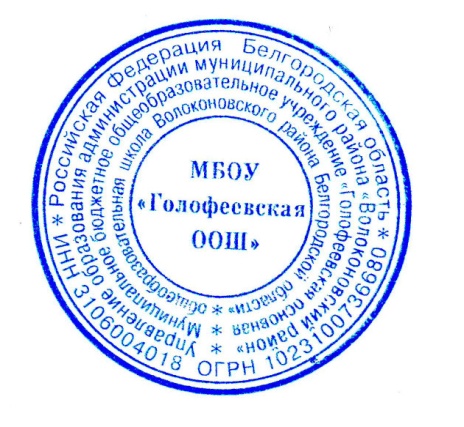 Директор школы                                   С.В. Зеленская